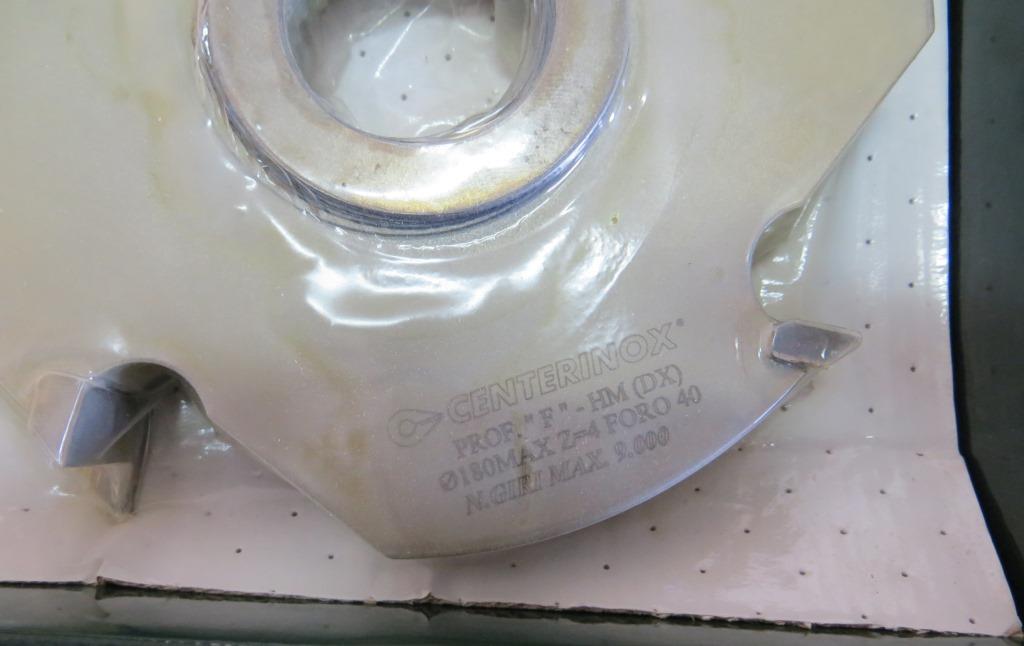 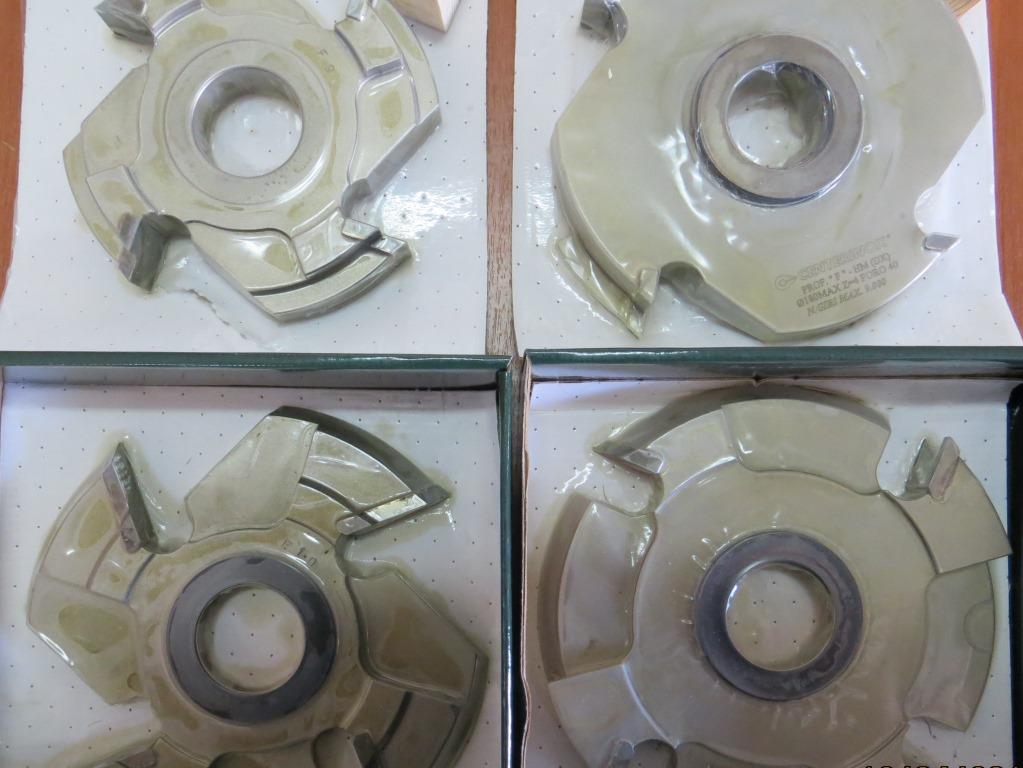 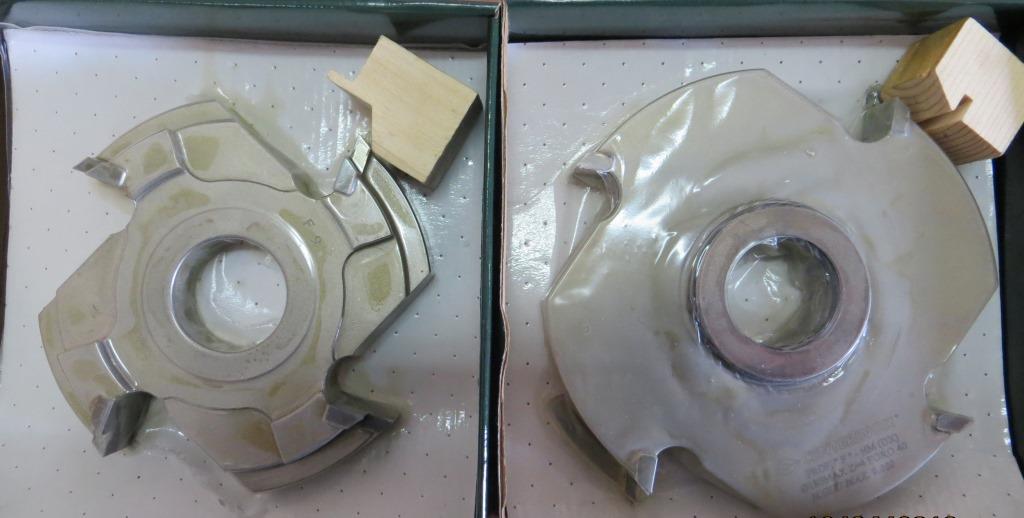 Код из 1САртикулНаименоваие/ Бренд/ПоставщикТехнические характеристикиГабаритыД*Ш*В,ммМасса,грМатериалМесто установки/НазначениеF0016108TFM-302.018.4 FHMКомплект фрез для евровагонки  с напайками 180*12/36*40 Z=4180*12/36*40 Z=48000металлЧетырёхсторонние станки/ производство погонажаF0016108TFM-302.018.4 FHM180*12/36*40 Z=48000металлЧетырёхсторонние станки/ производство погонажаF0016108TFM-302.018.4 FHM   Centerinox180*12/36*40 Z=48000металлЧетырёхсторонние станки/ производство погонажа